MAREDA – 4 LEŽIŠČA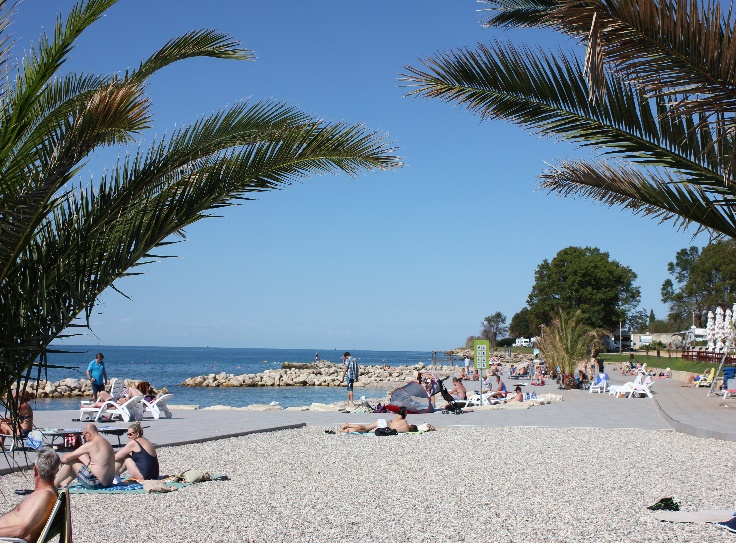 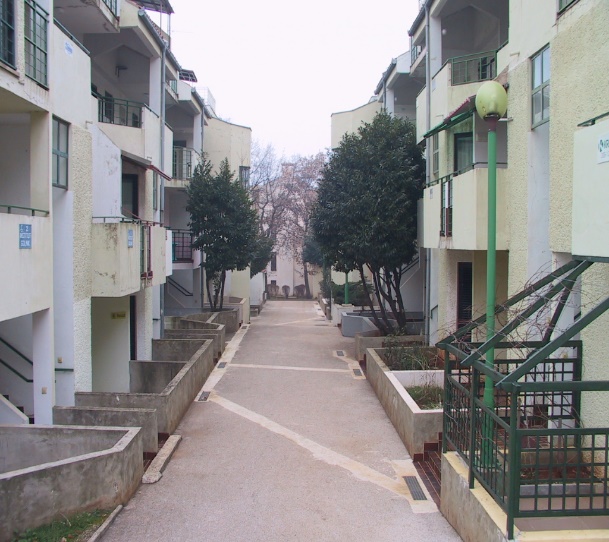 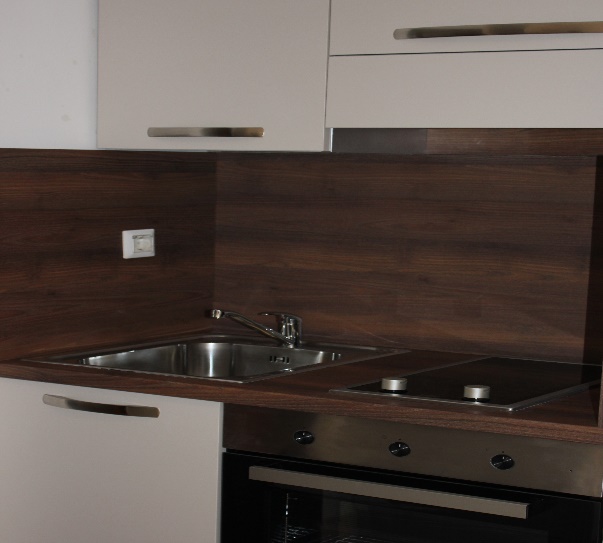                  plaža v kampu Park Mareda			            počitniško naselje                                            kuhinjska niša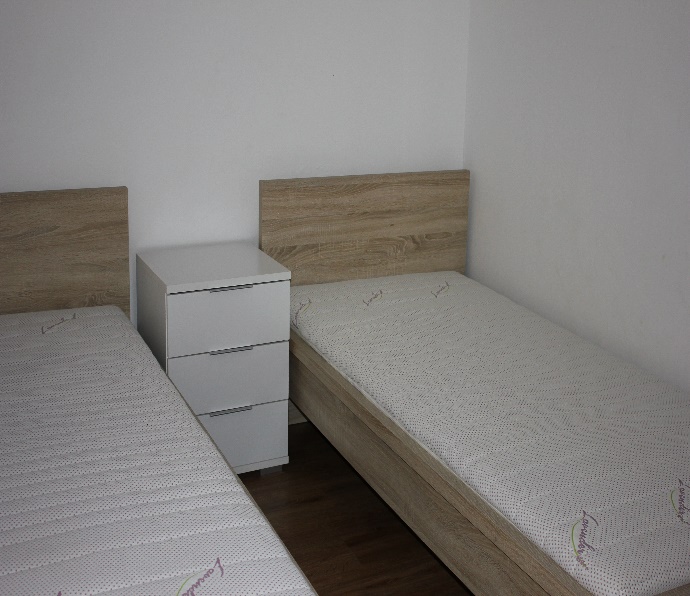 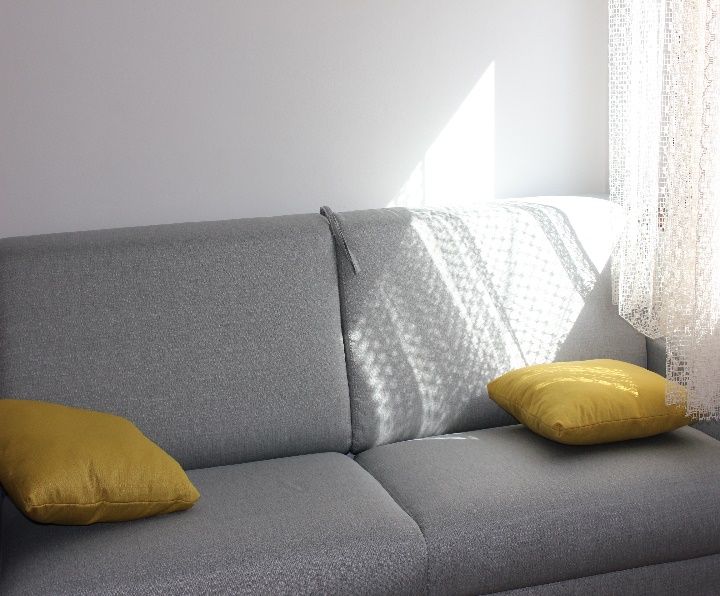 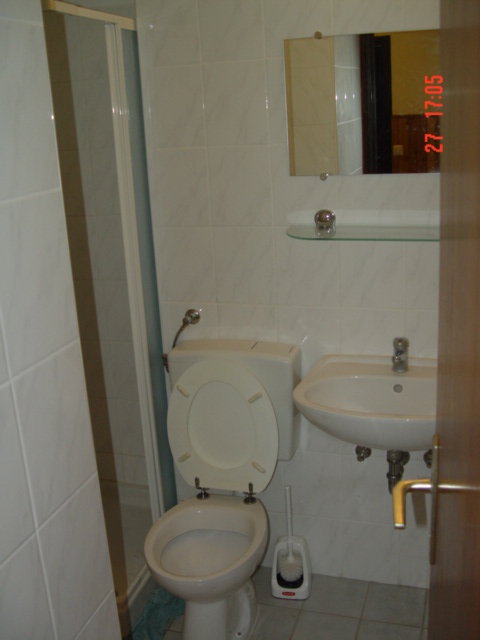                                   ležišči v spalnici                                     ležišče v dnevnem prostoru                                         kopalnica z WC                                         SLIKE SO SIMOBLIČNE! Število počitniških enot: 6Kratek opis: V neposredni bližini mesta Novigrad () je turistično naselje Mareda. V naselju je trgovina. Obala je oddaljena 7 minut pešpoti od apartmaja.Apartma ima teraso ali balkon, kuhinjo z dnevnim prostorom ter sobo z dvema ležiščema. Vsi apartmaji so klimatizirani, opremljeni za bivanje in kuhanje. S seboj je potrebno prinesti posteljnino, brisače, kuhinjske krpe in čistila. Vodenje živali v objekt ni dovoljeno. Prav tako v apartmaju ni dovoljeno kajenje.Dostop do lokacije: Po poljubni cesto do KopraIz Kopra se peljete naprej proti Portorožu in mejnemu prehodu SečovljeOb vstopu v Republiko Hrvaško se peljete proti UmaguOb vstopu v mesto Umag zavijete na prvem semaforju levo proti NovigraduPo približno  vožnje zavijete desno proti turističnemu naselju MaredaNa naslednjem križišču zavijete levo proti parkiriščemApartmaji MJU se nahajajo v blokih št. 9, 10 ali 13Podatki o recepciji: Ključe dvignete v turistični agenciji FESTINO, ki se nahaja na zunanji strani avtobusne postaje (ko se pripeljete iz avtoceste v Novigrad, greste v rondoju naravnost in po 50 m zavijete desno na parkirišče pred agencijo). Točne podatke o delovnem času recepcije za prevzem ključev boste prejeli hkrati z napotnico.Podroben opis za posamezno enoto si lahko pogledate v nadaljevanju. Enota: 			stanovanje št. 236 v bloku 9Naslov: 		Mareda 236Tip enote: 		apartma s 4 ležišči v blokuEtaža:  			2. nadstropjeDvigalo:		nePovršina: 		Stanje enote: 		apartma je bil obnovljen in na novo opremljen pred poletno sezono 2018Vrtna garnitura:	daŽar:			neV apartmaju: 		satelitska TV, radioKlimatska naprava:	daOgrevanje: 		električni radiatorji in klimaTip ležišč: 		zakonska postelja ali dve ležišči v spalnici, raztegljivi kavč v dnevnem prostoruShramba: 		/Kuhinja: 		pečica, steklokeramična plošča, hladilnik z ločenim zamrzovalnikomParkirišče: 		skupno parkirišče pred turističnim naseljemEnota: 			stanovanje št. 245 v bloku 10Naslov: 		Mareda 245Tip enote: 		apartma s 4 ležišči v blokuEtaža:  			2. nadstropjeDvigalo:		nePovršina: 		Stanje enote: 		apartma je bil obnovljen in na novo opremljen pred poletno sezono 2018Terasa/balkon: 	balkonVrtna garnitura:	daŽar:			neV apartmaju: 		satelitska TV, radioKlimatska naprava:	daOgrevanje: 		električni radiatorji oziroma klimaTip ležišč: 		Pograd v spalnici, raztegljivi kavč v dnevnem prostoruShramba: 		/Kuhinja: 		pečica, steklokeramična plošča, hladilnik z ločenim zamrzovalnikomParkirišče: 		skupno parkirišče pred turističnim naseljemEnota: 			stanovanje št. 044 v bloku 10Naslov: 		Mareda 44Tip enote: 		apartma s 4 ležišči v blokuEtaža:  			pritličjeDvigalo:		nePovršina: 		Stanje enote: 		apartma je bil obnovljen in na novo opremljen pred poletno sezono 2018Terasa/balkon: 	terasaVrtna garnitura:	daŽar:			neV apartmaju: 		satelitska TV, radioKlimatska naprava:	daOgrevanje: 		električni radiatorji oziroma klimaTip ležišč: 		zakonska postelja ali dve ležišči v spalnici, raztegljivi kavč v dnevnem prostoruShramba: 		/Kuhinja: 		pečica, steklokeramična plošča, hladilnik z ločenim zamrzovalnikomParkirišče: 		skupno parkirišče pred turističnim naseljemEnota: 			stanovanje št. 031 bloku 9Naslov: 		Mareda 31Tip enote: 		apartma s 3 ležišči v blokuEtaža:  			pritličjeDvigalo:		nePovršina: 		Stanje enote: 		apartma je bil obnovljen in na novo opremljen pred poletno sezono 2018Terasa/balkon: 	terasaVrtna garnitura:	daŽar:			neV apartmaju: 		satelitska TV, radioKlimatska naprava:	daOgrevanje: 		električni radiatorji oziroma klimaTip ležišč: 		zakonska postelja ali dve ležišči v spalnici, raztegljivi kavč v dnevnem prostoruShramba: 		/Kuhinja: 		pečica, steklokeramična plošča, hladilnik z ločenim zamrzovalnikomParkirišče: 		skupno parkirišče pred turističnim naseljemEnota: 			stanovanje št. 147 v bloku 10Naslov: 		Mareda 147Tip enote: 		apartma s 4 ležišči v blokuEtaža:  			1. nadstropjeDvigalo:		nePovršina: 		Stanje enote: 		apartma je bil obnovljen in na novo opremljen pred poletno sezono 2018Terasa/balkon: 	balkonVrtna garnitura:	daŽar:			neV apartmaju: 		satelitska TV, radioKlimatska naprava:	daOgrevanje: 		električni radiatorji oziroma klimaTip ležišč: 		zakonska postelja ali dve ležišči v spalnici, raztegljivi kavč v dnevnem prostoruShramba: 		/Kuhinja: 		pečica, steklokeramična plošča, hladilnik z ločenim zamrzovalnikomParkirišče: 		skupno parkirišče pred turističnim naseljemEnota: 			stanovanje št. /056 v bloku 13Naslov: 		Mareda 56Tip enote: 		apartma s 4 ležišči v blokuEtaža:  			pritličjeDvigalo:		nePovršina: 		Stanje enote: 		apartma je bil obnovljen in na novo opremljen pred poletno sezono 2018 Terasa/balkon: 	terasaVrtna garnitura:	daŽar:			neV apartmaju: 		satelitska TV, radioKlimatska naprava:	daOgrevanje: 		električni radiatorji oziroma klimaTip ležišč: 		zakonska postelja ali dve ležišči v spalnici, raztegljivi kavč v dnevnem prostoruShramba: 		/Kuhinja: 		pečica, steklokeramična plošča, hladilnik z ločenim zamrzovalnikomParkirišče: 		skupno parkirišče pred turističnim naseljem